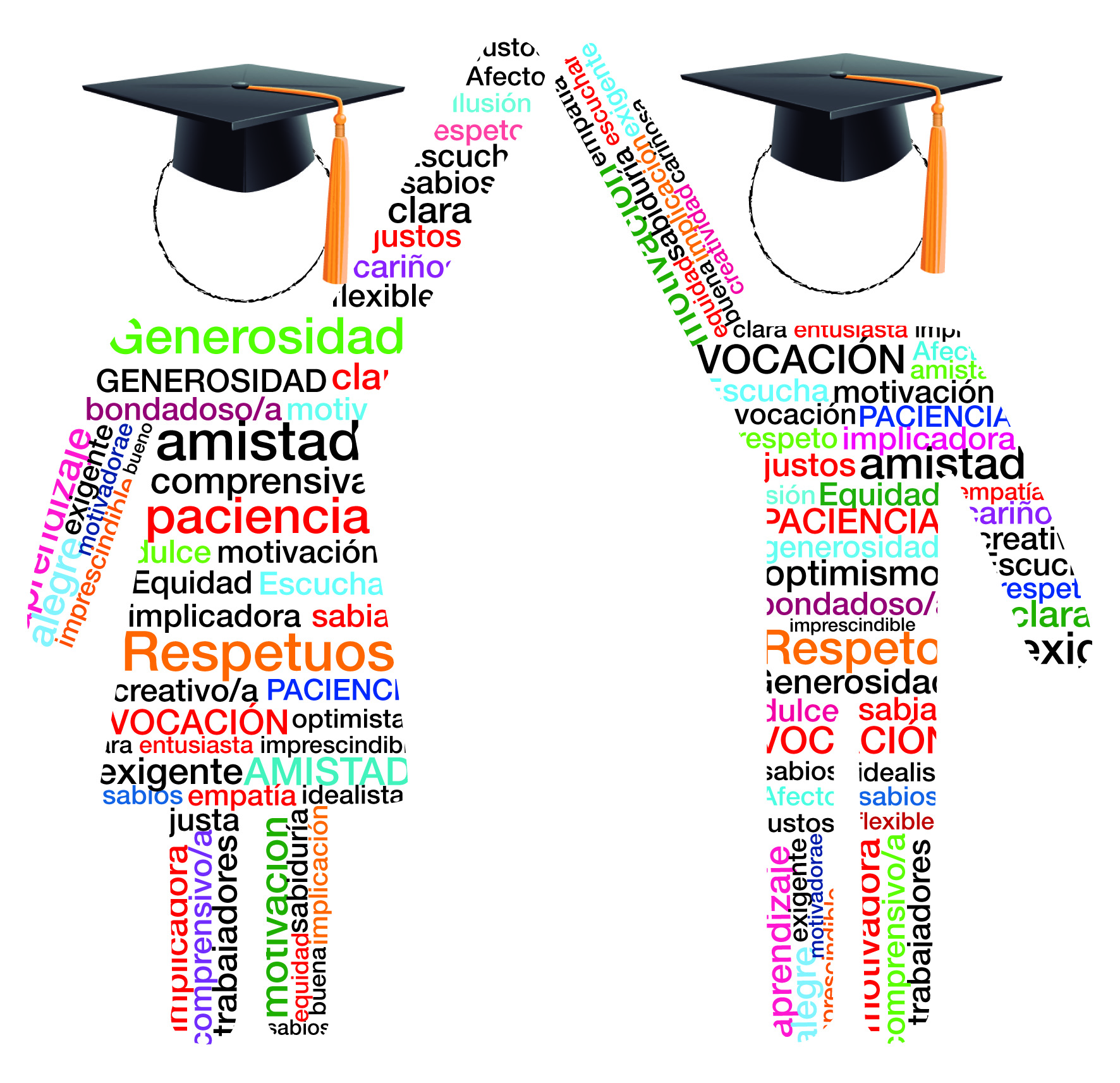                                    (Curso 2017-2018)                              -  2º B   -